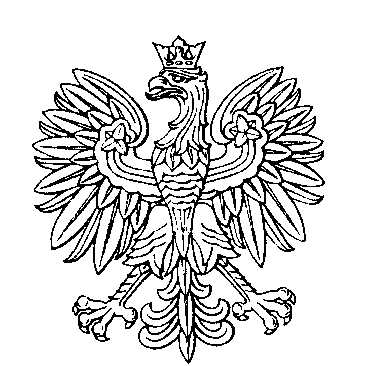 OBWODOWA KOMISJA WYBORCZA NR 1w gminie GozdowoOBWODOWA KOMISJA WYBORCZA NR 2w gminie GozdowoOBWODOWA KOMISJA WYBORCZA NR 3w gminie GozdowoOBWODOWA KOMISJA WYBORCZA NR 4w gminie GozdowoOBWODOWA KOMISJA WYBORCZA NR 5w gminie GozdowoOBWODOWA KOMISJA WYBORCZA NR 6w gminie GozdowoOBWODOWA KOMISJA WYBORCZA NR 7w gminie GozdowoOBWODOWA KOMISJA WYBORCZA NR 8w gminie GozdowoSKŁAD KOMISJI:Przewodniczący	Edyta KarczewskaZastępca Przewodniczącego	Andrzej RycharskiCZŁONKOWIE:SKŁAD KOMISJI:Przewodniczący	Ewelina MarcinkowskaZastępca Przewodniczącego	Katarzyna PestaCZŁONKOWIE:SKŁAD KOMISJI:Przewodniczący	Edyta Monika ZalewskaZastępca Przewodniczącego	Mariola KopkaCZŁONKOWIE:SKŁAD KOMISJI:Przewodniczący	Kinga SiemiątkowskaZastępca Przewodniczącego	Aneta DaniszewskaCZŁONKOWIE:SKŁAD KOMISJI:Przewodniczący	Mariusz Paweł WiśniewskiZastępca Przewodniczącego	Anna LemanowiczCZŁONKOWIE:SKŁAD KOMISJI:Przewodniczący	Monika PawłowskaZastępca Przewodniczącego	Kazimierz ZywerCZŁONKOWIE:SKŁAD KOMISJI:Przewodniczący	Justyna StaniszewskaZastępca Przewodniczącego	Sławomir SzczypeckiCZŁONKOWIE:SKŁAD KOMISJI:Przewodniczący	Marta DaniszewskaZastępca Przewodniczącego	Marlena NiekłańCZŁONKOWIE: